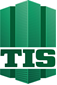 ДОГОВОРучастия в долевом строительстве №Д1-_______ город Тюмень	 _______ 2021 г.Общество с ограниченной ответственностью "Специализированный застройщик "ДОК", именуемое в дальнейшем Застройщик, в лице ___________, действует на основании доверенности №_______ от _______ года, и____________________, _____________ года рождения, Паспорт гражданина РФ, серия: ________, № ________, выдан: _______________, зарегистрирован(а) по адресу: _____________, именуемый(ая) в дальнейшем Участник долевого строительства, вместе именуемые Стороны, заключили настоящий договор о нижеследующем: Предмет договораВ соответствии с условиями настоящего договора Застройщик обязуется в предусмотренный настоящим договором срок своими силами и (или) с привлечением других лиц построить объект капитального строительства – Жилой дом ГП-1.1: в составе проекта «Жилые дома ГП-1.1, ГП-1.2, ГП-1.3 по адресу: г. Тюмень, ул. Ярославская. Жилой дом ГП-1.1» (далее по тексту настоящего договора – многоквартирный дом) на земельном участке с кадастровым номером 72:23:0208002:6112, общей площадью 63 684 кв.м., принадлежащему Застройщику на праве аренды, и после получения разрешения на ввод в эксплуатацию многоквартирного дома, передать Объект долевого строительства, указанный в п. 1.2 настоящего договора в единоличную собственность, Участнику долевого строительства, а Участник долевого строительства обязуется уплатить обусловленную договором цену и принять Объект долевого строительства при наличии разрешения на ввод в эксплуатацию многоквартирного дома.Адрес многоквартирного дома: Российская Федерация, Тюменская область, городской округ город Тюмень, город Тюмень, улица Краснооктябрьская, дом 6.Объектом долевого строительства является квартира, состоящая из __ (_______) комнат, общей проектной площадью ____ кв.м., расположенная в многоквартирном доме в __ (_______) крыле (подъезде), на ___ (_______) этаже, со строительным номером - _______ слева направо от входа на этаж, согласно плану Объекта долевого строительства и его местоположению на поэтажном плане многоквартирного дома (приложение № 1 к настоящему договору), создаваемая с привлечением денежных средств Участника долевого строительства, в соответствии с проектной документацией, и подлежащая передаче ему без внутренней отделки с выполненными в ней работами согласно перечню, приведенному в основных характеристиках Объекта долевого строительства (приложении № 2 к настоящему договору), после получения разрешения на ввод в эксплуатацию многоквартирного дома в порядке и на условиях, предусмотренных настоящим договором (далее – по тексту настоящего договора – Объект долевого строительства).Под общей площадью Объекта долевого строительства понимается сумма площадей всех частей Объекта долевого строительства, включая площадь помещений вспомогательного использования, предназначенных для удовлетворения гражданами бытовых и иных нужд, связанных с их пребыванием в Объекте долевого строительства, за исключением балкона, лоджии.Риск случайной гибели или случайного повреждения Объекта долевого строительства до его передачи Участнику долевого строительства несет Застройщик.Правовое обоснование заключения договораДоговор заключен в соответствии с Гражданским кодексом Российской Федерации, Федеральным законом от 30.12.2004 года № 214-ФЗ «Об участии в долевом строительстве многоквартирных домов и иных объектов недвижимости и о внесении изменений в некоторые законодательные акты Российской Федерации» и Федеральным законом от 13.07.2015 года № 218-ФЗ «О государственной регистрации недвижимости».Право Застройщика на привлечение денежных средств Участника долевого строительства Объекта долевого строительства в многоквартирном доме, расположенном по адресу: Российская Федерация, Тюменская область, городской округ город Тюмень, город Тюмень, улица Краснооктябрьская, дом 6, с принятием на себя обязательств, после исполнения, которых у Участника долевого строительства возникает право на Объект долевого строительства в многоквартирном доме, подтверждают следующие документы:Устав, утвержденный решением единственного участника ООО «Специализированный застройщик «ДОК» № 2 от 25 марта 2020 года, зарегистрированный Межрайонной ИФНС России №14 по Тюменской области от 01 апреля 2020 года;Лист записи Единого государственного реестра юридических лиц о внесении записи о создании юридического лица ООО «Специализированный застройщик «ДОК» 03 июня 2019 г. за государственным регистрационным номером (ГРН) 1197232014154. Выдан Межрайонной инспекцией Федеральной налоговой службы №14 по Тюменской области от 03.06.2019 г.;Свидетельство о постановке на учет в налоговом органе по месту нахождения на территории Российской Федерации, выданное Межрайонной ИФНС России №14 по Тюменской области от 03.06.2019 г.; Разрешения на строительство № 72-304-9-2021 от 04 февраля 2021 года, выданного Администрацией города Тюмени.Договора аренды земельного участка № 06-2019, от 05 июня 2019 г., зарегистрированного Управлением Федеральной службы государственной регистрации, кадастра и картографии по Тюменской области 02 марта 2020 г. за № 72:23:0208002:5422-72/041/2020-2.Заключение о соответствии застройщика и проектной декларации требованиям, установленным частями 1.1 и 2 статьи 3, статьями 3.2, 20 и 21 Федерального закона от 30.12.2004 № 214-ФЗ «Об участии в долевом строительстве многоквартирных домов и иных объектов недвижимости и о внесении изменений в некоторые законодательные акты Российской Федерации», выданное Главным управлением строительства Тюменской области 11 марта 2021 года за № 024-ДС.Проектная декларация на строительство многоквартирного дома размещена в Единой информационной системе жилищного строительства и на сайте Застройщика: www.ttis.ru. Дата размещения проектной декларации: 10.02.2021 года.Участник долевого строительства ознакомлен с документами, указанными в п. 2.2 настоящего договора. Подписанием настоящего договора Участник долевого строительства выражает свое согласие с содержанием проектной декларации. Все технические вопросы Участнику долевого строительства разъяснены и понятны.Участник долевого строительства подтверждает, что до него в полном объеме доведена информация о местоположении строящегося объекта недвижимости с учетом окружающей обстановки, а также сведения о составе и месте расположения общего имущества в многоквартирном доме (электрического, санитарно-технического и иного оборудования).Цена договора, сроки и порядок ее оплатыЦена договора, то есть размер денежных средств, подлежащих уплате Застройщику Участником долевого строительства для строительства (создания) Объекта долевого строительства, составляет _________,00 (_________________) рублей 00 копеек. Участник долевого строительства производит оплату цены договора, указанной в п. 3.1 по Договору участия в долевом строительстве путем безналичного перечисления денежных средств, в течение 5 (пяти) рабочих дней с даты государственной регистрации настоящего договора.Участник долевого строительства обязуется внести денежные средства в счет уплаты цены настоящего Договора участия в долевом строительстве на специальный эскроу-счет, открываемый в Публичном акционерном обществе «Сбербанк России» (сокращенное наименование – ПАО Сбербанк) (Эскроу-агент) для учета и блокирования денежных средств, полученных Эскроу-агентом от являющегося владельцем счета Участника долевого строительства (Депонента) в счет уплаты цены договора участия в долевом строительстве, в целях их дальнейшего перечисления Застройщику (Бенефициару) при возникновении условий, предусмотренных Федеральным законом от 30.12.2004 г. № 214-ФЗ «Об участии в долевом строительстве многоквартирных домов и иных объектов недвижимости и о внесении изменений в некоторые законодательные акты Российской Федерации» и Договором счета эскроу, заключенным между Бенефициаром, Депонентом и Эскроу-агентом, с учетом следующего:Эскроу-агент: Публичное акционерное общество «Сбербанк России» (сокращенное наименование – ПАО Сбербанк), место нахождения: г. Москва; адрес: 117997, г. Москва, ул. Вавилова, д. 19; адрес электронной почты: Escrow_Sberbank@sberbank.ru, номер телефона: 8-800-707-00-70 доб. 60992851.Депонент: ______________;Бенефициар: ООО "Специализированный застройщик "ДОК";Депонируемая сумма: _________,00 (_________________) рублей 00 копеек;Срок внесения Депонентом Депонируемой суммы на счет эскроу: в порядке, предусмотренном п. 3.2 настоящего Договора участия в долевом строительстве.Срок условного депонирования денежных средств: до 30 сентября 2024 г., но не более шести месяцев после срока ввода в эксплуатацию Объекта долевого строительства.Основания перечисления Застройщику депонированной суммы: - разрешение на ввод в эксплуатацию многоквартирного дома;В случае, если фактические затраты на строительство (создание) Объекта долевого строительства оказались меньше тех, которые учитывались при определении цены настоящего договора, полученная Застройщиком экономия возврату не подлежит. Указанные денежные средства остаются в распоряжении Застройщика и могут использоваться по его усмотрению. Цена договора, определенная в соответствии с пунктом 3.1 настоящего договора, является фиксированной и изменению не подлежит. Цена договора также включает оплату услуг (вознаграждение) Застройщика.Денежные средства, уплачиваемые Участником долевого строительства по настоящему договору, подлежат использованию Застройщиком в целях:- строительства (создания) жилого дома в соответствии с проектной документацией и (или) возмещения затрат на его строительство (создание), в том числе возмещение затрат на благоустройство и установку МАФ;- возмещения затрат по арендной плате на земельный участок, на котором осуществляется строительство (создание) жилого дома, а также расходов по его содержанию (в т.ч. уплате земельного налога);- возмещения затрат на подготовку проектной документации и выполнение инженерных изысканий для строительства (создания) жилого дома, а также на проведение экспертизы проектной документации и результатов инженерных изысканий;- проектирования и (или) строительства систем инженерно-технического обеспечения, необходимых для подключения (присоединения) жилого дома к сетям инженерно-технического обеспечения;- возмещения затрат в связи с внесением платы за подключение (присоединение) жилого дома к сетям инженерно-технического обеспечения;- уплаты процентов и погашения основной суммы долга по целевым кредитам, предусмотренных кредитным договором иных платежей (за исключением неустойки (штрафа, пеней) за нарушение условий договора целевого займа) на строительство (создание) жилого дома;- уплаты платежей, связанных с государственной регистрацией договоров участия в долевом строительстве;- оплаты расходов, связанных с осуществлением государственного кадастрового учета жилого дома и (или) помещения в составе данного дома, для строительства которых привлекались денежные средства участников долевого строительства;- оплаты расходов на рекламу;- в иных предусмотренных законом целях.Указанная в пункте 1.2 настоящего договора площадь Объекта долевого строительства является проектной и подлежит уточнению на основании данных кадастрового учета. При возникновении расхождений между общей проектной площадью Объекта долевого строительства и площадью Объекта долевого строительства по данным кадастрового учета перерасчет цены договора не производится.  Права и обязанности Участника долевого строительстваУчастник долевого строительства обязуется:Заключить договор счета эскроу с Эскроу-агентом и Бенифициаром.Уплатить обусловленную договором цену в предусмотренный пунктом 3.2. настоящего договора срок.Представить в течение 10 (десяти) календарных дней с момента заключения настоящего договора в орган, осуществляющий государственную регистрацию прав на недвижимое имущество и сделок с ним, настоящий договор, а также иные документы, необходимые для государственной регистрации настоящего договора.Принять Объект долевого строительства в порядке, предусмотренном разделом 6 настоящего Договора.  С момента приемки Объекта долевого строительства по акту приема-передачи, указанному в п. 6.1 настоящего договора, самостоятельно нести расходы на оплату коммунальных услуг (теплоснабжения, электроснабжения, водоснабжения и канализации) и нести иные расходы по содержанию и эксплуатации Объекта долевого строительства по счетам, выставляемым управляющей компанией многоквартирного дома или ресурсоснабжающей организацией, с которой Участник долевого строительства заключит договор согласно установленным тарифам. Представить в орган, осуществляющий государственную регистрацию прав на недвижимое имущество и сделок с ним, необходимые документы для регистрации права собственности на Объект долевого строительства в течение 2 (двух) месяцев с момента передачи Объекта долевого строительства по акту приема-передачи, указанному в п. 6.1 настоящего договора, нести все расходы, связанные с оформлением и регистрацией права собственности на Объект долевого строительства.Письменно, с приложением копий подтверждающих документов, извещать Застройщика об изменении адреса, замене документов, удостоверяющих личность, выдаче доверенности на представление интересов Участника долевого строительства в отношениях с Застройщиком или иных данных, являющихся существенными в целях надлежащего исполнения обязательств по настоящему договору, в трехдневный срок с момента наступления такого события.В случае уступки прав и обязанностей по настоящему договору представить в орган, осуществляющий государственную регистрацию прав на недвижимое имущество и сделок с ним, необходимые документы для регистрации договора уступки.Обязательства Участника долевого строительства по настоящему договору считаются исполненными с момента внесения Участником долевого строительства в полном объеме денежных средств на специальный счет-эскроу согласно п. 3.2 настоящего договора, исполнения обязательств, предусмотренных п. 4.2.2.1 настоящего договора, и подписания Сторонами акта приема-передачи, указанного в п. 6.1 настоящего договора.Участник долевого строительства вправе:Осуществлять полномочия по владению и пользованию Объектом долевого строительства только после подписания акта приема-передачи, указанного в п. 6.1 настоящего договора.При условии полной оплаты стоимости Объекта долевого строительства уступить право требования по настоящему договору третьим лицам. Уступка Участником долевого строительства права требования по настоящему договору допускается с момента государственной регистрации договора до момента подписания Сторонами акта приема-передачи Объекта долевого строительства, указанного в п. 6.1 настоящего Договора. В этом случае Участнику долевого строительства рекомендуется письменно уведомить Застройщика о состоявшейся уступке в соответствии со ст. 382, 385 Гражданского кодекса РФ в целях надлежащего и своевременного исполнения Сторонами своих обязательств по настоящему договору.Также Участник долевого строительства вправе передать Застройщику один экземпляр договора уступки права требования или его копию после осуществления государственной регистрации такого договора уступки.В случае неполной оплаты (неоплаты) стоимости Объекта долевого строительства Участник долевого строительства вправе с письменного согласия Застройщика уступить право требования по настоящему договору одновременно с переводом долга на нового участника долевого строительства в порядке, предусмотренном Гражданским кодексом РФ. Производить на Объекте долевого строительства работы по чистовой отделке только после получения от Застройщика Объекта долевого строительства по акту приема-передачи, указанному в п. 6.1 настоящего договора.Выдать доверенность третьему лицу на представление интересов Участника долевого строительства в отношениях с Застройщиком, в том числе на подписание акта приема-передачи Объекта долевого строительства, указанного в п. 6.1 настоящего договора, с учетом условий, указанных в пункте 4.1.7 настоящего договора. Участник долевого строительства не вправе:Изменять конструктивные элементы в строящемся Объекте долевого строительства и производить в нем строительные, отделочные и иные работы, в том числе производить замену входной двери до момента подписания акта приема-передачи Объекта долевого строительства, указанного в п. 6.1 настоящего договора.Права и обязанности ЗастройщикаЗастройщик обязан:Осуществлять необходимые согласования проектной документации и внесение изменений, связанные с исполнением настоящего договора, в отношении Объекта долевого строительства.Осуществить строительство Объекта долевого строительства и ввести многоквартирный дом в эксплуатацию не позднее 3 квартал 2024 г.Передать Участнику долевого строительства Объект долевого строительства в порядке, предусмотренном в разделе 6 настоящего Договора, не позднее 6 (шести) месяцев после получения в установленном порядке разрешения на ввод в эксплуатацию многоквартирного дома. Допускается досрочное исполнение обязательства Застройщика по передаче Участнику долевого строительства Объекта долевого строительства.В случае если строительство многоквартирного дома не может быть завершено в срок, предусмотренный п. 5.1.2 настоящего договора, не позднее, чем за два месяца до истечения указанного срока направить Участнику долевого строительства соответствующую информацию и предложение заключить дополнительное соглашение об изменении настоящего договора.Передать Участнику долевого строительства Объект долевого строительства, качество которого соответствует условиям настоящего договора и требованиям законодательства.При передаче Объекта долевого строительства Застройщик обязан передать Участнику долевого строительства инструкцию по эксплуатации Объекта долевого строительства, содержащую необходимую и достоверную информацию о правилах и об условиях эффективного и безопасного его использования, сроке службы Объекта долевого строительства и входящих в его состав элементов отделки, систем инженерно-технического обеспечения, конструктивных элементов, изделий (далее - инструкция по эксплуатации объекта долевого строительства), которая прилагается к акту приема-передачи Объекта долевого строительства, указанного в п. 6.1 настоящего договора.По окончании строительства организовать постановку многоквартирного дома, в котором расположен Объект долевого строительства, на государственный кадастровый учет.Осуществлять сбор, обработку и хранение персональных данных Участника долевого строительства в соответствии с требованиями действующего законодательства.Обязательства Застройщика по настоящему Договору считаются исполненными в полном объеме с момента подписания Сторонами акта приема-передачи, указанного в п. 6.1 настоящего договора.Застройщик вправе:С целью своевременного осуществления строительства привлекать к выполнению работ третьих лиц (Заказчика, Генерального подрядчика, поставщиков и других лиц) без согласия Участника долевого строительства.Осуществить строительство Объекта долевого строительства и ввод многоквартирного дома в эксплуатацию досрочно.Требовать от Участника долевого строительства полной и своевременной оплаты стоимости Объекта долевого строительства, своевременной приемки Объекта долевого строительства, а также исполнения Участником долевого строительства иных обязательств, предусмотренных настоящим договором и гражданским законодательством. Без согласования с Участником долевого строительства вносить изменения в проектную документацию, в том числе в части количества квартир, этажности, материалов, инженерного оборудования, благоустройства, архитектурных, конструктивных решений.Осуществить раздел, объединение или иное образование земельного участка, на котором осуществляется строительство Объекта долевого строительства в течение его строительства.Порядок передачи Объекта долевого строительстваПередача Объекта долевого строительства Застройщиком и принятие его Участником долевого строительства осуществляются по подписываемому сторонами акту приема-передачи.В акте приема-передачи Объекта долевого строительства указывается информация о дате передачи, основные характеристики Объекта долевого строительства, а также иная информация по усмотрению сторон.К акту приема-передачи Объекта долевого строительства прилагается инструкция по эксплуатации Объекта долевого строительства, которая является неотъемлемой частью акта приема-передачи.Передача Объекта долевого строительства осуществляется не ранее чем после получения в установленном порядке разрешения на ввод многоквартирного дома в эксплуатацию. Застройщик не менее чем за месяц до наступления установленного настоящим договором срока передачи Объекта долевого строительства обязан направить Участнику долевого строительства уведомление о завершении строительства многоквартирного дома и Объекта долевого строительства, о его готовности к передаче, а также предупредить Участника долевого строительства о необходимости принятия Объекта долевого строительства и о последствиях бездействия Участника долевого строительства. Уведомление должно быть направлено по почте заказным письмом с описью вложения и уведомлением о вручении по адресу, указанному в п. 12.7 настоящего договора, или вручено Участнику долевого строительства лично под расписку. Участник долевого строительства обязан принять Объект долевого строительства по акту приема-передачи в срок, указанный в уведомлении о завершении строительства (создания) многоквартирного дома и о готовности Объекта долевого строительства к передаче.Наличие в Объекте долевого строительства несущественных недостатков, не связанных с невозможностью использования Объекта долевого строительства по назначению, не является основанием для отказа от подписания акта приема-передачи. В случае отказа Участника долевого строительства от подписания акта приема-передачи при наличии в Объекте долевого строительства несущественных недостатков не связанных с невозможностью использования Объекта долевого строительства по назначению, такой отказ считается уклонением от приемки Объекта долевого строительства. В случае уклонения Участника долевого строительства от приемки Объекта долевого строительства срок передачи Объекта долевого строительства считается продленным на период с момента истечения срока, указанного в уведомлении о завершении строительства многоквартирного дома и Объекта долевого строительства, до момента передачи Объекта долевого строительства Участнику долевого строительства (в том числе по акту приема-передачи, составленному Застройщиком в одностороннем порядке).При уклонении Участника долевого строительства от принятия Объекта долевого строительства в предусмотренный п. 6.4 настоящего договора срок или при отказе Участника долевого строительства от принятия Объекта долевого строительства (за исключением случаев, предусмотренных Федеральным законом от 30.12.2004 года № 214-ФЗ «Об участии в долевом строительстве многоквартирных домов и иных объектов недвижимости и о внесении изменений в некоторые законодательные акты Российской Федерации) Застройщик по истечении 2 (двух) месяцев со дня, указанного в уведомлении о завершении строительства (создания) многоквартирного дома и о готовности Объекта долевого строительства к передаче, вправе составить односторонний акт о передаче Объекта долевого строительства. При этом риск случайной гибели Объекта долевого строительства признается перешедшим к Участнику долевого строительства со дня составления предусмотренного настоящим пунктом одностороннего акта о передаче Объекта долевого строительства.Гарантии качестваПредметом гарантии является Объект долевого строительства, указанный в пункте 1.2 настоящего договора. Качество объекта должно соответствовать условиям настоящего договора, требованиям технических регламентов, проектной документации и градостроительных регламентов, а также иным обязательным требованиям.Гарантийный срок для Объекта долевого строительства, за исключением технологического и инженерного оборудования, входящего в состав Объекта долевого строительства, составляет 5 лет. Гарантийный срок на технологическое и инженерное оборудование, входящее в состав Объекта долевого строительства, определяется паспортом завода – изготовителя, но не может быть менее чем 3 (три) года.Гарантийный срок, установленный п. 7.2 настоящего договора, исчисляется со дня передачи Объекта долевого строительства. Гарантийный срок, установленный п. 7.3 настоящего договора, исчисляется со дня подписания первого акта приема-передачи Объекта долевого строительства.Гарантийные обязательства действительны при обязательном соблюдении Участником долевого строительства действующих строительных норм и правил, а также инструкции по эксплуатации Объекта, указанной в п. 6.1 настоящего договора.Участник долевого строительства вправе предъявить Застройщику в письменной форме требования в связи с ненадлежащим качеством Объекта долевого строительства с указанием выявленных недостатков (дефектов) при условии, что такие недостатки (дефекты) выявлены в течение гарантийного срока. При этом Участник долевого строительства обязан предъявить копию настоящего договора, копию акта приема-передачи Объекта долевого строительства и документы, обосновывающие заявленные требования.Застройщик обязан устранить выявленные недостатки (дефекты) в срок, согласованный Застройщиком с Участником долевого строительства. Застройщик не несет ответственности за недостатки (дефекты) Объекта долевого строительства, обнаруженные в течение гарантийного срока, если докажет, что они произошли вследствие нормального износа Объекта долевого строительства или входящих в его состав элементов отделки, систем инженерно-технического обеспечения, конструктивных элементов, изделий, нарушения требований технических регламентов, градостроительных регламентов, иных обязательных требований к процессу эксплуатации Объекта долевого строительства или входящих в его состав элементов отделки, систем инженерно-технического обеспечения, конструктивных элементов, изделий либо вследствие ненадлежащего их ремонта, проведенного самим Участником долевого строительства или привлеченными им третьими лицами, а также если недостатки (дефекты) Объекта долевого строительства возникли вследствие нарушения предусмотренных предоставленной Участнику долевого строительства инструкцией по эксплуатации Объекта долевого строительства, указанной в п. 6.1 настоящего договора, правил и условий эффективного и безопасного использования Объекта долевого строительства, входящих в его состав элементов отделки, систем инженерно-технического обеспечения, конструктивных элементов, изделий. Ответственность СторонЗа неисполнение или ненадлежащее исполнение обязательств по настоящему договору Стороны несут ответственность в соответствии с действующим законодательством Российской Федерации. Убытки возмещаются сверх неустойки.В случае нарушения сроков оплаты стоимости Объекта долевого строительства, Участник долевого строительства уплачивает Застройщику пеню за каждый календарный день просрочки в размере одной трехсотой ставки рефинансирования Центрального банка РФ, действующей на день исполнения обязательства, от суммы просроченного платежа.В случае нарушения предусмотренного настоящим договором срока передачи Участнику долевого строительства Объекта долевого строительства, Застройщик уплачивает Участнику долевого строительства неустойку (пеню) в размере одной трехсотой ставки рефинансирования Центрального банка Российской Федерации, действующей на день исполнения обязательства, от цены договора за каждый день просрочки. Если участником долевого строительства является гражданин, предусмотренная настоящей частью неустойка (пени) уплачивается Застройщиком в двойном размере.В случае нарушения предусмотренного договором срока передачи Участнику долевого строительства Объекта долевого строительства вследствие уклонения Участника долевого строительства от подписания акта приема-передачи, указанного в п. 6.1 настоящего договора, Застройщик освобождается от уплаты Участнику долевого строительства неустойки (пени) при условии надлежащего исполнения Застройщиком своих обязательств по настоящему договору.Просрочка внесения платежа более двух месяцев является основанием для одностороннего внесудебного отказа Застройщика от исполнения настоящего договора.Форс-мажорные обстоятельстваСтороны освобождаются от ответственности за частичное или полное неисполнение обязательств по настоящему договору, если оно явилось следствием обстоятельств непреодолимой силы, а именно: пожара, наводнения, землетрясения или других стихийных бедствий, войны, блокады, вооруженных конфликтов, решения органов законодательной и исполнительной власти ограничительного характера, забастовок и т.п., и эти обстоятельства непосредственно повлияли на исполнение настоящего договора.О наступлении обстоятельств непреодолимой силы Стороны извещают друг друга немедленно после наступления этих обстоятельств. При этом срок исполнения обязательств по договору отодвигается на срок действия обстоятельств непреодолимой силы. Если этот срок превышает один месяц, то Стороны обязуются провести переговоры с целью достижения приемлемого для них решения по целесообразности дальнейшего исполнения Сторонами настоящего договора. В случае если Стороны придут к соглашению о нецелесообразности дальнейшего исполнения настоящего договора, то настоящий договор может быть расторгнут по соглашению сторон либо в порядке, предусмотренном действующим законодательством РФ. Письменное подтверждение соответствующей Торгово-промышленной палаты будет считаться достаточным свидетельством обстоятельств форс-мажора.Действие договораНастоящий договор подлежит государственной регистрации, вступает в силу для третьих лиц с момента такой регистрации и действует до полного исполнения Сторонами принятых на себя обязательств.Настоящий договор может быть изменен по письменному соглашению Сторон. Все изменения и дополнения оформляются дополнительными соглашениями, которые являются неотъемлемой частью настоящего договора. Все изменения и дополнения к настоящему соглашению подлежат государственной регистрации и вступают в силу для третьих лиц с момента такой регистрации.Настоящий договор может быть расторгнут по письменному соглашению Сторон и по иным основаниям, установленным действующим Законодательством и настоящим Договором.В случае если Застройщик надлежащим образом исполняет свои обязательства перед Участником долевого строительства и соответствует предусмотренным Федеральным законом от 30.12.2004 № 214-ФЗ «Об участии в долевом строительстве многоквартирных домов и иных объектов недвижимости и о внесении изменений в некоторые законодательные акты РФ» требованиям к Застройщику, Участник долевого строительства не имеет права на односторонний отказ от исполнения настоящего договора во внесудебном порядке.При наступлении случаев, в результате которых у какой-либо из Сторон возникает право на односторонний внесудебный отказ от исполнения настоящего договора, такой отказ осуществляется в порядке, предусмотренном статьей 9 Федерального закона от 30.12.2004 года № 214-ФЗ «Об участии в долевом строительстве многоквартирных домов и иных объектов недвижимости и о внесении изменений в некоторые законодательные акты Российской Федерации».Разрешения споровВсе споры и разногласия, которые могут возникнуть при исполнении настоящего договора, разрешаются сторонами путем переговоров. Участник долевого строительства вправе направить письменную претензию с приложением документов, подтверждающих указанные в претензии обстоятельства, срок ответа на указанную претензию составляет - 30 (тридцать) календарных дней.В случае неурегулирования спорных вопросов путем переговоров, а также в случае отказа от проведения переговоров или отсутствия ответа на письменную претензию в течение одного месяца, спор передается на рассмотрение в суд, в порядке, предусмотренном действующим Законодательством.Особые условияВо всем остальном, что не предусмотрено условиями настоящего договора, стороны руководствуются действующим законодательством Российской Федерации.Со дня государственной регистрации права собственности на Объект долевого строительства Участник долевого строительства приобретает право общей долевой собственности на общее имущество в многоквартирном доме, предназначенное для обслуживания более одного помещения в данном многоквартирном доме, в том числе лестничные клетки, лестницы, лифты, лифтовые и иные шахты, холлы, кровля, технические этажи и подвалы, ограждающие несущие и ненесущие конструкции, а также механическое, электрическое, сантехническое и иное оборудование, находящееся за пределами или внутри помещений и обслуживающее более одного помещения, а также иные объекты, предназначенные для обслуживания многоквартирного дома, как единого комплекса недвижимого имущества, и служащие для его использования.Участник долевого строительства согласен с тем, что Застройщик самостоятельно распоряжается построенными инженерно-техническими сооружениями. Участник долевого строительства дает согласие Застройщику на распоряжение любым образом земельным участком, указанным в п. 1.1 настоящего договора, включая осуществление объединения, перераспределения, раздела и выдела из указанного земельного участка других (другого) земельных участков и на последующую государственную регистрацию права аренды Застройщика на вновь образованные (преобразованные) земельные участки, а также на возможное уменьшение или увеличение площади земельного участка, указанного в п. 1.1 настоящего договора, в случае осуществления данных действий. Участник долевого строительства выражает свое согласие на изменение предмета залога в связи с предстоящими преобразованиями земельного участка, указанного в п. 1.1 настоящего договора.Вопросы, связанные с обслуживанием и эксплуатацией многоквартирного дома, решаются собственниками помещений в многоквартирном доме самостоятельно в соответствии с Жилищным кодексом РФ. Участник долевого строительства самостоятельно решает вопросы телефонизации Объекта долевого строительства.  Адресом Участника долевого строительства для направления ему корреспонденции является: _________. В случае изменения адреса или иных реквизитов Участника долевого строительства, указанных в настоящем договоре, Участник долевого строительства обязан письменно уведомить Застройщика в трехдневный срок с момента такого изменения. В случае нарушения Участником долевого строительства указанной обязанности корреспонденция, направленная по указанному в настоящем пункте адресу, считается отправленной надлежащим образом.  Подписанием настоящего Договора Участник долевого строительства, действуя по собственной воле и в своих интересах подтверждает, что в соответствии с Федеральным законом от 27.07.2006 г. № 152-ФЗ «О персональных данных» дает согласие Застройщику (с целью осуществления хозяйственной деятельности последнего) на обработку своих персональных данных, т.е. на совершение любых действий (операций), включая сбор, запись, систематизацию, накопление, хранение, уточнение (обновление, изменение), извлечение, использование, передачу (распространение, предоставление, доступ), обезличивание, блокирование, удаление, уничтожение любых персональных данных (как это понимается в соответствии с основными понятиями, используемыми в Федеральном законе от 27.07.2006 г. № 152-ФЗ «О персональных данных»), ставших ему известными при заключении и исполнении настоящего Договора (а также его расторжения). Участник долевого строительства дает свое согласие на обработку его персональных данных третьими лицами (операторами), привлеченными Застройщиком для целей обеспечения надлежащего исполнения Застройщиком своих обязательств по настоящему Договору, в том же объеме действий (без ограничений), что и сам Застройщик, а также дает свое согласие на передачу своих персональных данных, ставших известными Застройщику, третьим лицам – эксплуатирующей организации, управляющей компании компаниям для целей ведения статистики, проведения маркетинговых исследований и опросов общественного мнения, направления рекламных и специальных предложений, проведения аудита РСБУ (российский стандарт бухгалтерского учёта) и МСФО (Международный стандарт финансовой отчетности). Участник долевого строительства в целях получения квалифицированного сертификата ключа проверки электронной подписи и электронной регистрации настоящего договора дает согласие Застройщику, Обществу с ограниченной ответственностью «Тюменьинвестстрой» (ИНН 7202119121, адрес: Тюмень, ул. Советская, 55), Индивидуальному предпринимателю Горбунову Дмитрию Сергеевичу (ОГРНИП 319723200021661, адрес Тюмень, ул. Газовиков, д. 29, кв. 48), Обществу с ограниченной ответственностью «СМ» (ИНН 719795020, адрес г. Москва, Мичуринский проспект, д. 45, офис 2.21.А) на обработку и передачу указанными лицами его персональных данных, в том числе сведений, содержащихся в копии основного документа, удостоверяющего личность, адреса электронной почты и номера мобильного телефона, включая сбор, запись, систематизацию, накопление, хранение, уточнение (обновление, изменение), использование, обезличивание, блокирование, удаление, уничтожение. Также участник долевого строительства дает согласие на ознакомление указанных лиц с информацией, содержащейся в квалифицированном сертификате ключа проверки электронной подписи.Настоящее согласие на обработку персональных данных вступает в силу с даты подписания настоящего Договора и прекращает свое действие не ранее чем по истечении четырех лет с даты передачи Объекта долевого строительства Участнику долевого строительства.Участник долевого строительства уведомлен, что данное им согласие на обработку персональных данных может быть отозвано в письменной форме.В случае уступки прав по настоящему Договору, отказа от исполнения настоящего Договора или расторжения, согласие прекращает свое действие не ранее чем по истечении четырех лет с момента наступления указанных обстоятельств и завершения, при необходимости соответствующей процедуры государственной регистрации.Также в соответствии с Федеральным законом от 13.03.2006 г. № 38-ФЗ «О рекламе» и Федеральным законом от 27.07.2006 г. № 152-ФЗ «О персональных данных» Участник долевого строительства дает свое согласие на информирование и оповещение его о проводимых Застройщиком и его партнерами акциях и мероприятиях, путем отправления сообщений, содержащих такую информацию на адрес электронной почты и/или номер телефон, указанные в разделе 13 настоящего Договора.Настоящий договор составлен в 3 (трех) подлинных экземплярах, по одному для каждой из Сторон, третий экземпляр – для органа, осуществляющего государственную регистрацию прав на недвижимое имущество и сделок с ним.Неотъемлемой частью настоящего договора являются:Приложение № 1 – План Объекта долевого строительства на поэтажном плане многоквартирного дома;Приложение № 2 – Основные характеристики Объекта долевого строительства и многоквартирного дома.Подписи и реквизиты Сторон:Застройщик:ООО "Специализированный застройщик "ДОК"Тюменская обл, Тюмень г, Советская ул, дом № 55/10, этаж 3, помещение 3, ИНН7203480852/КПП720301001, р/счет 40702810667100021757 в ЗАПАДНО-СИБИРСКОЕ ОТДЕЛЕНИЕ №8647 ПАО СБЕРБАНК г Тюмень БИК 047102651 к/счет 30101810800000000651________________________(_________)Участник долевого строительства:_________________________________(_________)Приложение № 1к договору участия в долевом строительстве№ Д1-_________ от _________ 2021 г.ПЛАН ОБЪЕКТА ДОЛЕВОГО СТРОИТЕЛЬСТВА НА ПОЭТАЖНОМ ПЛАНЕ МНОГОКВАРТИРНОГО ДОМА____ ЭТАЖ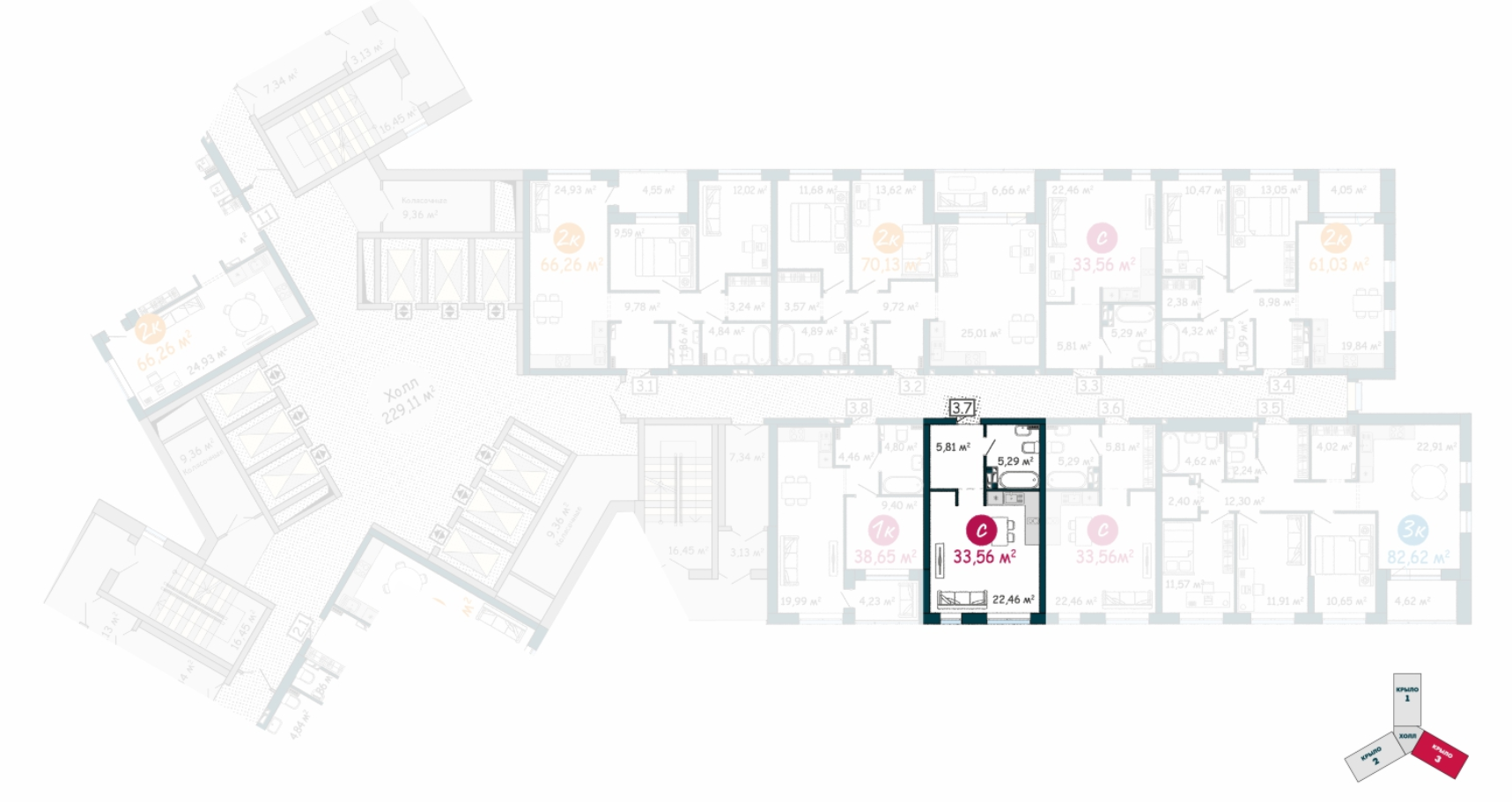 Застройщик:ООО "Специализированный застройщик "ДОК"________________________(_________)Участник долевого строительства:_________________________________(_________)Приложение № 2к договору участия в долевом строительстве № Д1-_________ от _________ 2021 г.ОСНОВНЫЕ ХАРАКТЕРИСТИКИ ОБЪЕКТА ДОЛЕВОГО СТРОИТЕЛЬСТВА И МНОГОКВАРТИРНОГО ДОМАЗастройщик:ООО "Специализированный застройщик "ДОК"________________________(_________)Участник долевого строительства:_________________________________(_________)Основные характеристики многоквартирного дома Основные характеристики многоквартирного дома Основные характеристики многоквартирного дома Основные характеристики многоквартирного дома Основные характеристики многоквартирного дома Основные характеристики многоквартирного дома ВидВидМногоквартирный домМногоквартирный домМногоквартирный домМногоквартирный домНазначениеНазначениеЖилой дом с помещениями общественного назначенияЖилой дом с помещениями общественного назначенияЖилой дом с помещениями общественного назначенияЖилой дом с помещениями общественного назначенияЭтажностьЭтажность24242424Общая площадь многоквартирного домаОбщая площадь многоквартирного дома51 669,05 м251 669,05 м251 669,05 м251 669,05 м2Материал наружных стенМатериал наружных стенКерамзитобетонные блоки, минераловатная плита, фасадная штукатуркаКерамзитобетонные блоки, минераловатная плита, фасадная штукатуркаКерамзитобетонные блоки, минераловатная плита, фасадная штукатуркаКерамзитобетонные блоки, минераловатная плита, фасадная штукатуркаМатериал поэтажных перекрытийМатериал поэтажных перекрытийЖелезобетонЖелезобетонЖелезобетонЖелезобетонКласс энергоэффективностиКласс энергоэффективностиВВВВКласс сейсмостойкостиКласс сейсмостойкостиНе устанавливаетсяНе устанавливаетсяНе устанавливаетсяНе устанавливаетсяОсновные характеристики Объекта долевого строительстваОсновные характеристики Объекта долевого строительстваОсновные характеристики Объекта долевого строительстваОсновные характеристики Объекта долевого строительстваОсновные характеристики Объекта долевого строительстваОсновные характеристики Объекта долевого строительстваНазначение Объекта долевого строительстваНазначение Объекта долевого строительстваЖилое помещениеЖилое помещениеЖилое помещениеЖилое помещениеКрыло (подъезд)Крыло (подъезд)ЭтажЭтажОбщая площадьОбщая площадь___ кв.м.___ кв.м.___ кв.м.___ кв.м.Количество комнатКоличество комнатВнутренняя отделка Объекта долевого строительстваВнутренняя отделка Объекта долевого строительстваВнутренняя отделка Объекта долевого строительстваВнутренняя отделка Объекта долевого строительстваВнутренняя отделка Объекта долевого строительстваВнутренняя отделка Объекта долевого строительстваЛоджии:Лоджии:Лоджии:Лоджии:Лоджии:Лоджии:Отделка потолков лоджий Отделка потолков лоджий Без отделкиБез отделкиБез отделкиБез отделкиОграждение лоджий и балконов Ограждение лоджий и балконов Керамзитобетонный блок, цементно-песчаная штукатурка, фасадная штукатуркаКерамзитобетонный блок, цементно-песчаная штукатурка, фасадная штукатуркаКерамзитобетонный блок, цементно-песчаная штукатурка, фасадная штукатуркаКерамзитобетонный блок, цементно-песчаная штукатурка, фасадная штукатуркаОстекление лоджийОстекление лоджийИз ПВХ профилейИз ПВХ профилейИз ПВХ профилейИз ПВХ профилейПолы лоджий Полы лоджий Без устройства стяжкиБез устройства стяжкиБез устройства стяжкиБез устройства стяжкиКомнат:Комнат:Высота помещенийВысота помещений2,7 м.2,7 м.2,7 м.2,7 м.Отделка стен, перегородокОтделка стен, перегородокШтукатуркаШтукатуркаШтукатуркаШтукатуркаОтделка потолковОтделка потолковБез отделкиБез отделкиБез отделкиБез отделкиПолы Полы Цементная стяжка, армированная фиброволокном по плите с устройством звукоизоляцииЦементная стяжка, армированная фиброволокном по плите с устройством звукоизоляцииЦементная стяжка, армированная фиброволокном по плите с устройством звукоизоляцииЦементная стяжка, армированная фиброволокном по плите с устройством звукоизоляцииОкнаОкнаИз ПВХ профилейИз ПВХ профилейИз ПВХ профилейИз ПВХ профилейБалконные дверные блокиБалконные дверные блокиИз ПВХ профилейИз ПВХ профилейИз ПВХ профилейИз ПВХ профилейИнженерное оборудование Объекта долевого строительстваИнженерное оборудование Объекта долевого строительстваИнженерное оборудование Объекта долевого строительстваИнженерное оборудование Объекта долевого строительстваИнженерное оборудование Объекта долевого строительстваИнженерное оборудование Объекта долевого строительстваВентиляцияВентиляцияВытяжная с естественным побуждением Вытяжная с естественным побуждением Вытяжная с естественным побуждением Вытяжная с естественным побуждением Внутренние сантехнические системы Объекта долевого строительстваВнутренние сантехнические системы Объекта долевого строительстваВнутренние сантехнические системы Объекта долевого строительстваВнутренние сантехнические системы Объекта долевого строительстваВнутренние сантехнические системы Объекта долевого строительстваВнутренние сантехнические системы Объекта долевого строительстваСистемы отопленияСистемы отопленияГоризонтальная двухтрубная, периметральная. В конструкции пола.Горизонтальная двухтрубная, периметральная. В конструкции пола.Горизонтальная двухтрубная, периметральная. В конструкции пола.Горизонтальная двухтрубная, периметральная. В конструкции пола.Системы водоснабженияСистемы водоснабженияТранзитная, без разводки и установки сантехнических приборовТранзитная, без разводки и установки сантехнических приборовТранзитная, без разводки и установки сантехнических приборовТранзитная, без разводки и установки сантехнических приборовКанализацияКанализацияТранзитная, без разводки и установки сантехнических приборовТранзитная, без разводки и установки сантехнических приборовТранзитная, без разводки и установки сантехнических приборовТранзитная, без разводки и установки сантехнических приборовЭлектроснабжение Объекта долевого строительстваЭлектроснабжение Объекта долевого строительстваЭлектроснабжение Объекта долевого строительстваЭлектроснабжение Объекта долевого строительстваЭлектроснабжение Объекта долевого строительстваЭлектроснабжение Объекта долевого строительстваГрупповые линии квартир выполнены кабелем под слоем штукатурки и в стяжке пола: освещение, розеточная сеть, к кухонным плитам, предусмотрена система заземленияГрупповые линии квартир выполнены кабелем под слоем штукатурки и в стяжке пола: освещение, розеточная сеть, к кухонным плитам, предусмотрена система заземленияГрупповые линии квартир выполнены кабелем под слоем штукатурки и в стяжке пола: освещение, розеточная сеть, к кухонным плитам, предусмотрена система заземленияГрупповые линии квартир выполнены кабелем под слоем штукатурки и в стяжке пола: освещение, розеточная сеть, к кухонным плитам, предусмотрена система заземленияГрупповые линии квартир выполнены кабелем под слоем штукатурки и в стяжке пола: освещение, розеточная сеть, к кухонным плитам, предусмотрена система заземленияГрупповые линии квартир выполнены кабелем под слоем штукатурки и в стяжке пола: освещение, розеточная сеть, к кухонным плитам, предусмотрена система заземленияСети связи Объекта долевого строительстваСети связи Объекта долевого строительстваСети связи Объекта долевого строительстваСети связи Объекта долевого строительстваСети связи Объекта долевого строительстваСети связи Объекта долевого строительстваТелевидение, телефонизация, домофонТелевидение, телефонизация, домофонТелефонная связь и доступ к услугам: интернет, телевидение, домофонТелефонная связь и доступ к услугам: интернет, телевидение, домофонТелефонная связь и доступ к услугам: интернет, телевидение, домофонТелефонная связь и доступ к услугам: интернет, телевидение, домофонПожарная сигнализацияПожарная сигнализацияТепловые и дымные пожарные извещателиТепловые и дымные пожарные извещателиТепловые и дымные пожарные извещателиТепловые и дымные пожарные извещателиЭнергетическая эффективностьЭнергетическая эффективностьПриборы учета: воды, электроснабжения, теплаПриборы учета: воды, электроснабжения, теплаПриборы учета: воды, электроснабжения, теплаПриборы учета: воды, электроснабжения, тепла